Консультация для родителей «Как помочь ребёнку с задержкой речевого развития?»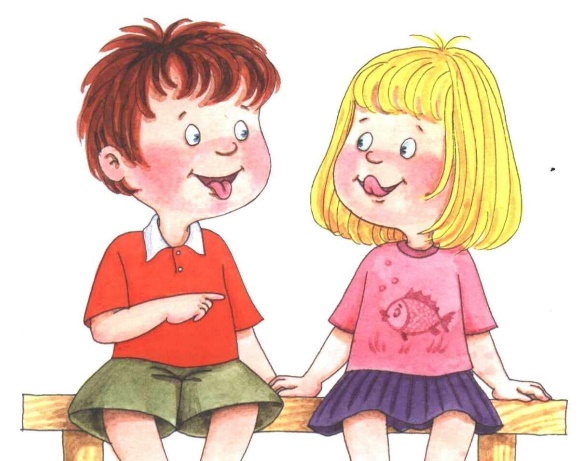 Подготовила воспитатель:Немирова Ю. В. МДОУ «Детский сад № 12»Ярославль, Январь 2022 гНередко причиной задержки речевого развития у детей становится
недостаточное внимание родителей: за ежедневными хлопотами и усталостью забота молодой мамы сводится к переодеванию, кормлению и укладыванию спать.
А между тем, во многом ребенок познает мир именно с помощью взрослых –
путем подражания их словам и действиям. Ровный, спокойный голос, внимание к малышу и позитивные эмоции вызывают у него желание повторять и научиться чему-то новому.
Советы заботливым родителямВыполняйте артикуляционную и дыхательную гимнастикуСдувать одуванчики несколькими короткими, а потом одним долгим
выдохом;Пускать мыльные пузыри через соломинку;Надувать воздушные шарики;Надувать надувные игрушки, круги, мячи;Учиться плавать, выдыхая в воду, нырять;Играть на музыкальных игрушках: дудках, трубах, флейтах, губных гармошках;Дуть на детские флюгера.
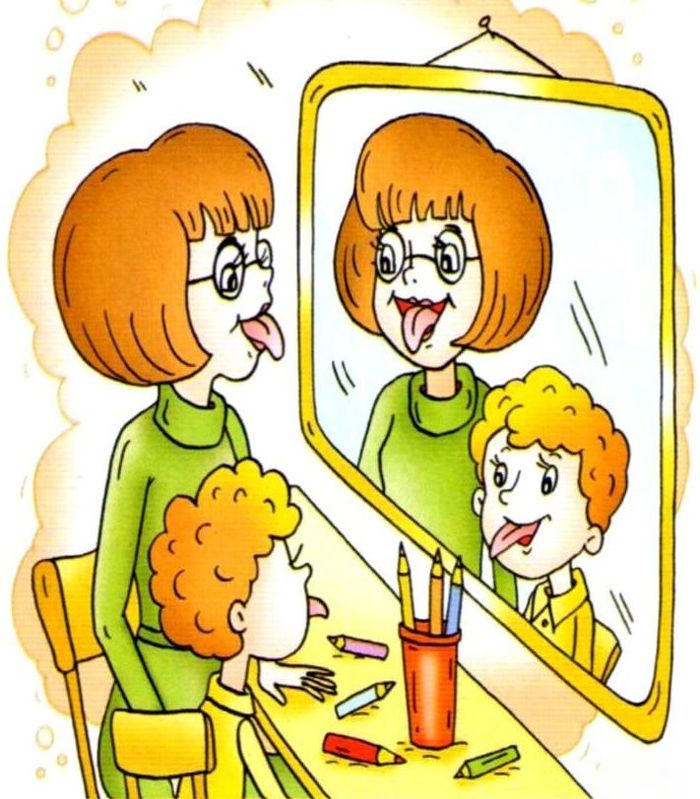 Развивайте мелкую и крупную моторикуРисуйте на асфальте цветными мелками;Учите детей шнуровать обувь, завязывать шнурки;Собирайте, перебирайте ягоды, камешки, пуговицы, бусины и т.д.;Выкладывайте рисунки из камней, шишек, спичек, крупы);Играйте с глиной, мокрым песком;Играйте с мячами и мячиками (бросайте, ловите, попадайте в цель);Учите детей кататься на самокате, велосипеде, роликах.
В свободное или вечернее времяЧитать книги;Раскрашивать раскраски цветными карандашами;Собирать мозаики, конструкторы, пазлы;Перебирать крупы;Играть с пальчиками;Складывать простое оригами, делайте аппликации;Вышивать (крупным крестиком);Завинчивать гайки (игрушечные и настоящие);Плести из бисера, бусин, резиночек;Лепить из пластилина, пластика, теста.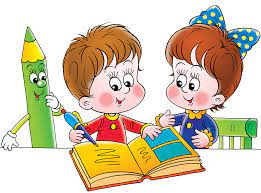 